Latest Round-ups: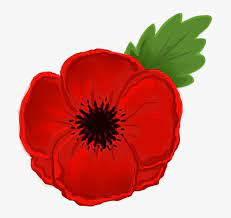 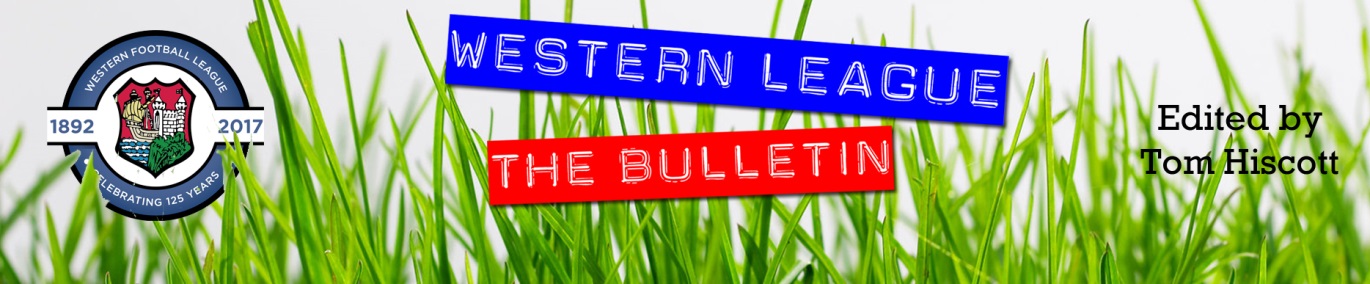 Midweek Action: In the only league fixture to take place during the week, Bridgwater came from behind to beat Wellington 3-1 in front of a mega crowd of 376. The Tuesday night clash started well for the away side, and they went ahead after just 19 minutes when the in-form Jake Quick headed home. Bridgwater weren’t behind for long however, and got back on level terms soon after falling behind, with Nick Woodrow scoring from close range. The home side continued to push forward, and after coming close on a number of occasions at the beginning of the second half, they finally went ahead just after the hour mark with Jordan Greenwood forcing home a header at the far post. United finally wrapped up the points in stoppage time, with Tom Llewellyn grabbing their third, recently returning to the field after he had spent a short spell in the sin-bin as the game headed into the final ten minutes. Premier Division: Liam Prynn continues to lead the charge for league leaders Tavistock, with the in-form frontman hitting a hat-trick in the Devonians 5-0 win away at Cadbury Heath. After Josh Grant fired the Lambs ahead from the spot after 17 minutes, Prynn took over, scoring twice in the first half to give the visitors what felt like an unassailable three-goal lead. He then claimed his hat-trick goal on the hour mark, with a stoppage time strike from Lewis Dawe completing the scoring. Bitton now sit seven points off the top after they suffered a 4-0 loss at home to an ever-improving Mousehole outfit. The opening half was a pretty tight affair, but it was the visitors who managed to go in-front with Louis Price forcing the ball home in the 20th minute. Price was also on target during a much more one-sided second half, which also saw Hayden Turner notch a brace of his own for Mousehole who are now unbeaten in four. Third-place now belongs to Ilfracombe Town after they defeated Devon rivals Buckland Athletic by two goals to nil. Having scored a hat-trick last week, Liam Short followed that up against Buckland by firing the home side into an early lead, with Jack Langford then tapping home their second at the beginning of the second half. It was much more dramatic for Helston in their pursuit of three points, with two late penalties helping them come from behind to hand Street a 2-1 defeat at Kellaway Park. After the Cobblers went ahead on the hour mark, Helston looked to have rescued a point ten minutes from time when Stu Bowker slotted home a penalty. Then, with the game headed towards stoppage time, Billy Tucker was fouled in the box once again, and the reliable Bowker stepped up to convert from 12 yards out to pinch all three points. Bridgwater United also produced a comeback to overcome hosts Brislington, with a dominant second-half performance eventually leading them to a 5-1 victory. Bris made a dream start to the encounter, going ahead in the 14th minute through Josh Brace, but they were soon up against it after defender Harry Tobin was given a straight red card midway through the first half. Mark Duffy had already equalised by the time Tobin was given his marching orders, and the extra man finally made a difference five minutes after the interval when a deflected Adnan Hiroli cross was turned home by Jack Taylor. Unfortunately for Brislington, they ran out of steam in the final quarter hour, with Duffy, Jake Llewellyn and Ross Edwards all adding to their deficit. Keynsham Town were another top-six outfit to win big away from home, scoring twice in either half to topple Bridport by four goals to nil. Sam Jones and Will Hailston struck at either end of the first half to put the K’s in control by the midway point of the contest, and the second half then belonged to Dan Cottle, with the visiting forward maintaining his fine run of form with a pair of excellent finishes as Town rolled to a big win. Saltash United have now won half of their 16 league fixtures, with Reece Thomson starring for the Ashes in their 3-1 victory away at Ashton & Backwell. After heading home in the tenth minute to break the deadlock, Thomson then capitalised on a blistering run from teammate Alex Cairo to make it 2-0 to the visitors inside the opening quarter. Sam Hughes stretched the lead to three on the hour mark, and that goal ended up being pretty important as it helped to stave off an attempted late fightback from the home side who have now lost five league games on the spin. Clevedon registered a league-high seventh draw of the campaign, battling out a goalless stalemate with Millbrook at the Hand Stadium, while Jack Fillingham’s 62nd minute header saw Shepton claim a 1-1 draw at home to Wellington after the Tangerines had taken an early lead through Jake Quick.First Division: Welton’s remarkable season shows no signs of letting up, and they now have 45 points from a possible 51, after beating Cheddar 4-1 at Bowdens Park. (pictured right, courtesy of John Pool). Sitting in second spot before kickoff, the Cheesemen were no match for Welton who led after 16 minutes when Will Gould linked up well with Toby Cole before firing past the home keeper. After providing the assist for the opener, Cole then got on the scoresheet himself, making it 2-0 to the runaway leaders midway through the first half. The game was then put to bed in a five-minute spell at the beginning of the second half, with Rovers’ leading scorer Jake Slocombe scoring a quickfire double to make it 4-0, prior to Robbie Maggs claiming a late consolation for the hosts. At the opposite end of the table, the bottom two also shared a field on Saturday afternoon, and it was Bishops Lydeard who enjoyed a late rally to beat Devizes 3-0 at Nursteed Road. Following 75 goalless minutes, Adam Willis struck for the away side who hadn’t tasted victory in over a month. That goal really seemed to kick them into life, and after Willis doubled his tally soon after the opener, Paulo Borges then scored to give them three goals in the space of eight minutes to kill off any hopes Devizes had of producing a late fightback. It is now Warminster who find themselves in second spot behind Welton, after goals either side of the interval from Eben Mortimer-Taylor and Jack Miluk led them to a 2-0 victory away at Odd Down in Bath. In the day’s early kickoff, Portishead toppled Gillingham Town by three goals to nil, with Rob Latham and Josh Honey doing all of the heavy lifting during a one-sided second half at Bristol Road. Sherborne Town will soon be known as the comeback kings after they came from two goals down to secure a 3-2 victory away at Bristol Telephones. Having scored three times in the closing stages to draw 3-3 against Odd Down seven days previously, Sherborne found themselves in another perilous position on Saturday after goals from Dhani Golding and Jacob Saunders handed the Phones a 2-0 advantage at the break. The Zebras began their fightback early in the second half with Declan Cornish halving the deficit, and they then got back on level terms ten minutes from time thanks to Anthony Herrin’s equaliser. Sherborne left it until stoppage time before completing their turnaround, with a long ranger from Jack Cutmore doing the business for the Dorset side. 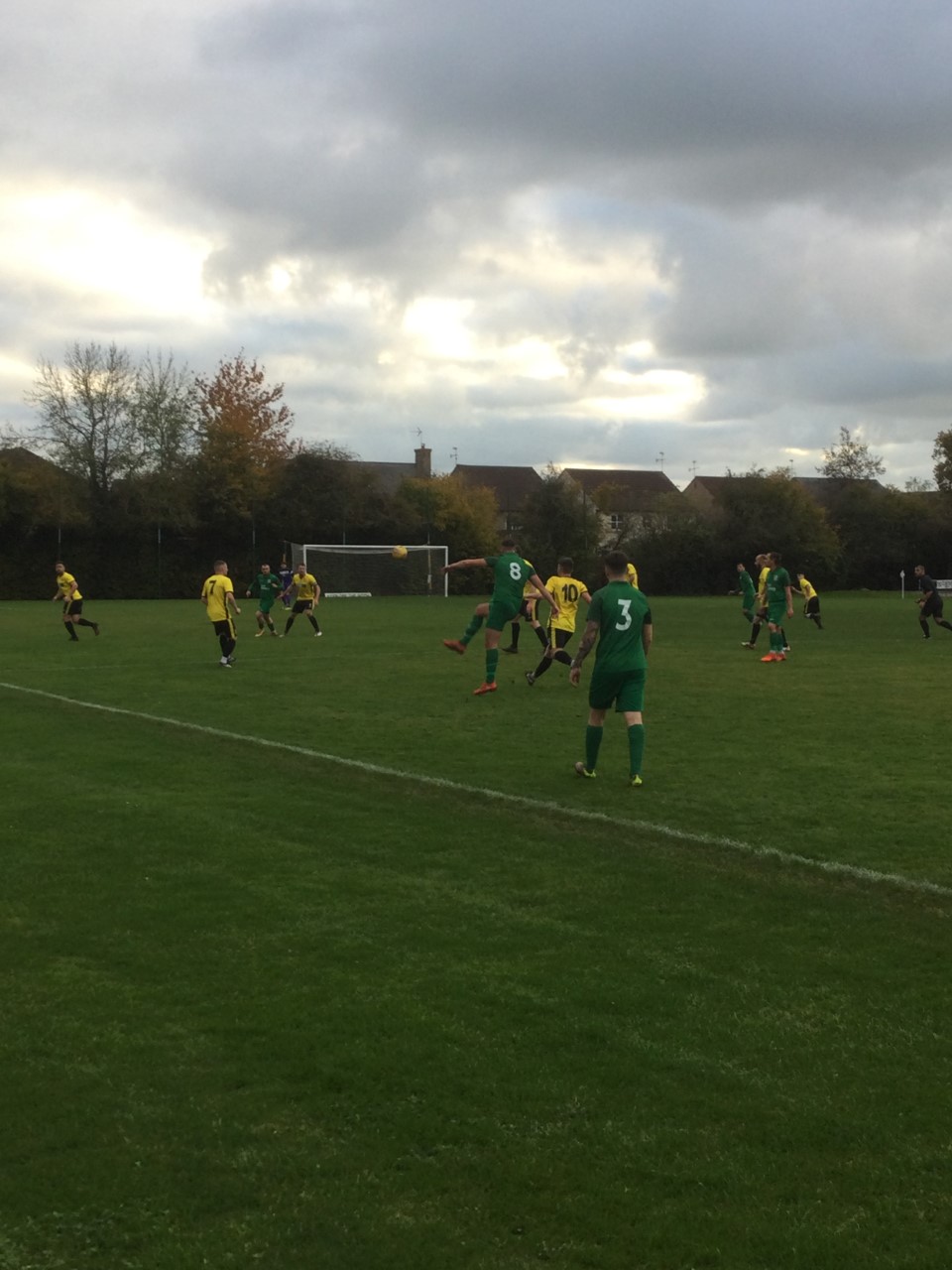 There was also a comeback of sorts from Bishop Sutton who overturned an early deficit to beat Boco 2-1 at Lakeview. After falling behind in the early stages, Oaklan Buck then levelled for the hosts inside 15 minutes, with Craig Wilson smashing home the winner on the cusp of half-time. Another tight affair which ended with the home side prevailing took place at Almondsbury, where an Isaac Flynn header midway through the first half saw them beat Longwell Green Sports 1-0. Oldland Abbotonians responded well to last weekend’s heavy defeat by beating fellow top-six outfit Radstock 3-2 in an entertaining affair at the Aitchison Playing Field. Having gone ahead thanks to a calm finish from Owen McCallum midway through the first half, Oldland let their lead slip with the visitors scoring twice to move in front just before the hour mark. Oldland’s Cash Vinall played a huge role in the comeback win, first teeing up Jacob Reeder who scored the O’s equaliser after 68 minutes, and Vinall was then on hand once more, assisting Craig Parsons’ debut goal which turned out to be the match-winner 15 minutes from time. Elsewhere, goals from Connor Williams and Tom Richardson handed Wincanton a 2-0 win away at Tytherington, while Hengrove now have 20 points from 20 games after defeating Lebeq 2-1 at Oaklands Park.Recent ResultsTuesday 9th November 2021Premier DivisionBridgwater United		3-1			Wellington				376Saturday 13th November 2021Premier DivisionAshton & Backwell United	1-3			Saltash United				80Bitton				0-4			Mousehole				105Bridport			0-4			Keynsham Town			86Brislington			1-5			Bridgwater UnitedCadbury Heath		0-5			Tavistock				102Clevedon Town		0-0			Millbrook				103Helston Athletic		2-1			Street					154Ilfracombe Town		2-0			Buckland Athletic			125Shepton Mallet		1-1			WellingtonFirst DivisionAlmondsbury			1-0			Longwell Green Sports		21Bishop Sutton			2-1			AEK Boco				76Bristol Telephones		2-3			Sherborne Town			36Cheddar			1-4			Welton Rovers				74Devizes Town			0-3			Bishops Lydeard			104Lebeq United			1-2			Hengrove Athletic			25Odd Down			0-2			Warminster Town			87Oldland Abbotonians		3-2			Radstock TownPortishead Town		3-0			Gillingham Town			44Tytherington Rocks		0-2			Wincanton TownUpcoming FixturesSaturday 20th November 2021 (3pm Kick off unless noted)FA Vase – Second RoundBemerton Heath		vs			Clevedon TownBridgwater United		vs			MouseholeBrixham			vs			TavistockBuckland Athletic		vs			Falmouth TownLiskeard Athletic		vs			Keynsham TownStreet				vs			Oldland AbbotoniansWellington			vs			ChristchurchPremier DivisionAshton & Backwell United	vs			BittonExmouth Town		vs			BrislingtonHelston Athletic		vs			Shepton MalletMillbrook			vs			Cadbury HeathSaltash United			vs			BridportFirst DivisionAEK Boco			vs			Tytherington RocksAlmondsbury			vs			Wincanton TownBishop Sutton			vs			Lebeq UnitedBishops Lydeard		vs			Warminster TownCheddar			vs			Portishead TownDevizes Town			vs			Odd DownGillingham Town		vs			Bristol TelephonesHengrove Athletic		vs			Sherborne TownWelton Rovers			vs			Wells City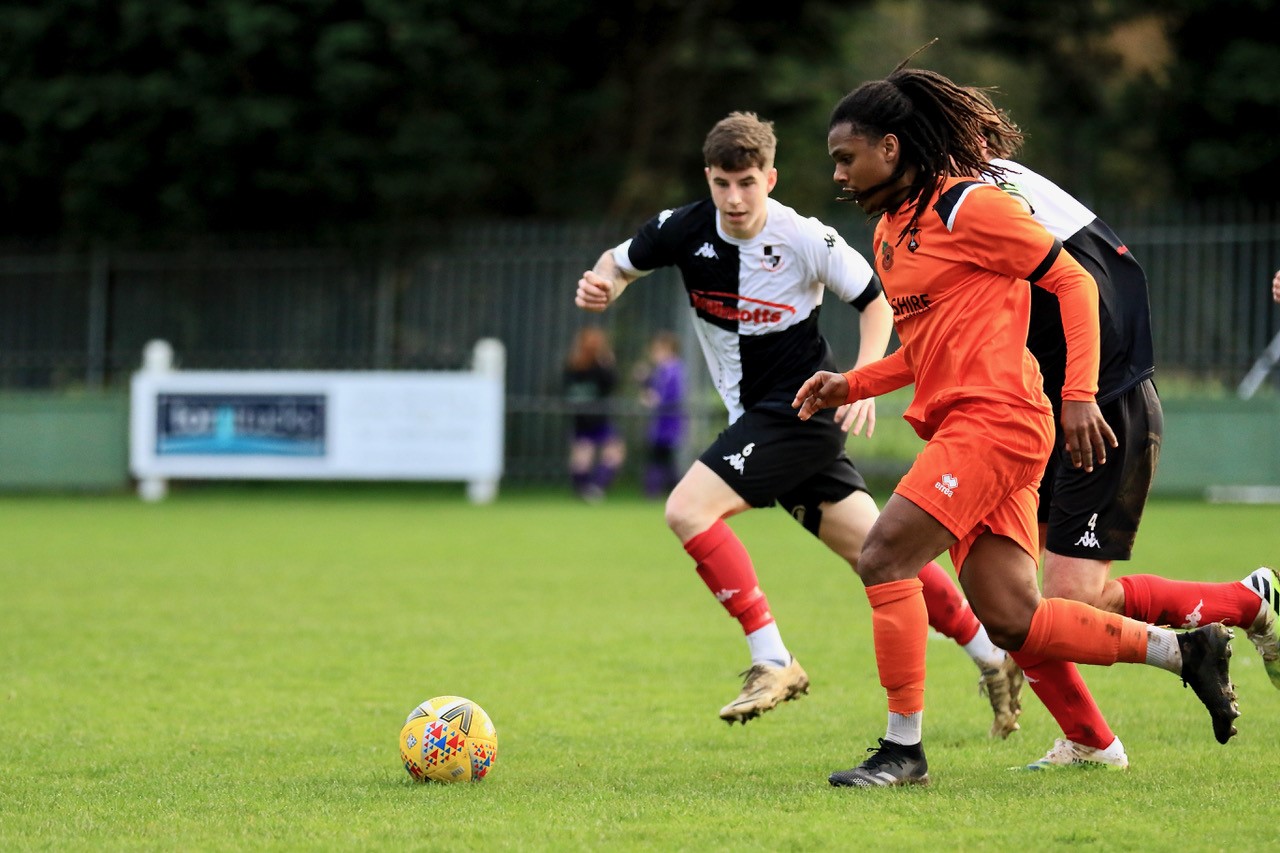 Leading GoalscorersPremier Division					First DivisionLiam Prynn (Tavistock) – 21    		       Oaklan Buck (Bishop Sutton) 16     Dean Griffiths (Bitton) – 18			   Bailey Croome (Tytherington) - 16 Jack Taylor (Bridgwater) - 18 	      	       Luke Bryan (Odd Down) – 16               		        				      Cameron Brown (Lebeq) – 14All CompetitionsLiam Prynn (Tavistock) – 22Dean Griffiths (Bitton) – 20Jack Taylor (Bridgwater) - 20Luke Bryan (Odd Down) – 16Bailey Croome (Tytherington) – 16Rikki Sheppard (Millbrook) – 16Jack Fillingham (Shepton Mallet) - 16Oaklan Buck (Bishop Sutton) – 16 (Stats courtesy of FA Fulltime Website)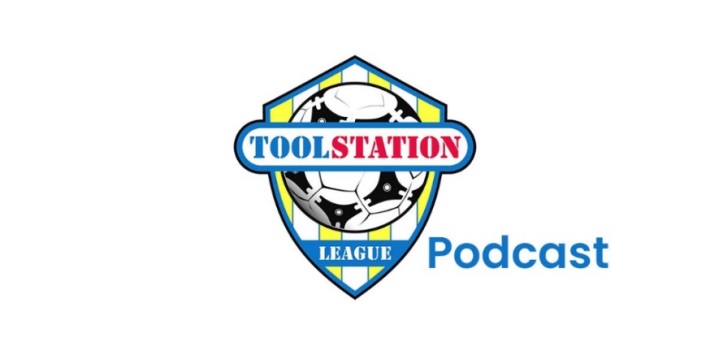 League Tables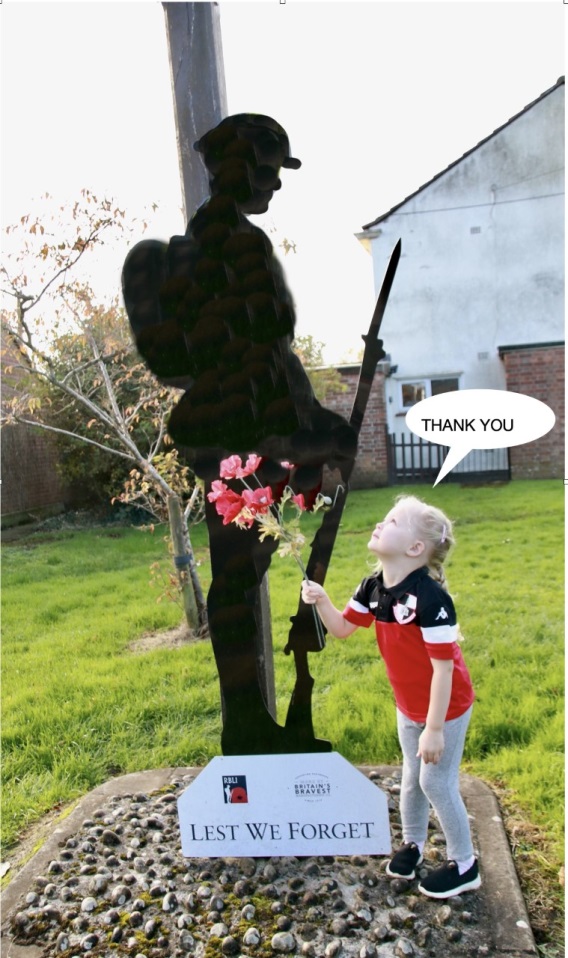 PREMIER DIVISIONPlayedWonDrawnLostGDPoints1Tavistock19124326402Bitton17103410333Ilfracombe Town16101510314Bridgwater United1793521305Helston Athletic1586118306Keynsham Town1886411307Buckland Athletic1784516288Saltash United1683510279Mousehole14824112610Exmouth Town14743272511Shepton Mallet17665172412Clevedon Town1857652213Wellington16547-81914Brislington15618-301915Millbrook16448-81616Street165110-111617Cadbury Heath194213-271418Ashton & Backwell United152112-23719Bridport191018-753FIRST DIVISIONPlayedWonDrawnLostGDPoints1Welton Rovers17143027452Warminster Town18104414343Cheddar1910367334Sherborne Town1795324325Oldland Abbotonians1810265326Radstock Town177551267AEK Boco19757-6268Wincanton Town1774616259Odd Down1874712510Tytherington Rocks19667-52411Lebeq United19658-12312Wells City1657472213Bishop Sutton18648-32214Gillingham Town21579-62215Longwell Green Sports1663702116Hengrove Athletic205510-142017Portishead Town17719-219*18Almondsbury16619-71919Bristol Telephones16529-71720Bishops Lydeard16448-81621Devizes Town183213-4311